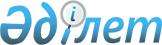 О подписании Соглашения между Правительством Республики Казахстан и Организацией экономического сотрудничества и развития о реализации проекта "Отраслевая конкурентоспособность Казахстана: повышение конкурентоспособности и привлечение прямых иностранных инвестиций в отрасль недропользования с учетом развития рынка юниорских компаний в Республике Казахстан"Постановление Правительства Республики Казахстан от 30 октября 2014 года № 1155

      Правительство Республики Казахстан ПОСТАНОВЛЯЕТ:



      1. Одобрить прилагаемый проект Соглашения между Правительством Республики Казахстан и Организацией экономического сотрудничества и развития о реализации проекта «Отраслевая конкурентоспособность Казахстана: повышение конкурентоспособности и привлечение прямых иностранных инвестиций в отрасль недропользования с учетом развития рынка юниорских компаний в Республике Казахстан». 



      2. Уполномочить Министра по инвестициям и развитию Республики Казахстан Исекешева Асета Орентаевича подписать от имени Правительства Республики Казахстан Соглашение между Правительством Республики Казахстан и Организацией экономического сотрудничества и развития о реализации проекта «Отраслевая конкурентоспособность Казахстана: повышение конкурентоспособности и привлечение прямых иностранных инвестиций в отрасль недропользования с учетом развития рынка юниорских компаний в Республике Казахстан», разрешив вносить в него изменения и дополнения, не имеющие принципиального характера. 



      3. Настоящее постановление вводится в действие со дня его подписания.      Премьер-Министр

      Республики Казахстан                       К. Масимов

Одобрен           

постановлением Правительства 

Республики Казахстан     

от 30 октября 2014 года № 1155Проект 

Соглашение

между Правительством Республики Казахстан и

Организацией экономического сотрудничества и развития

о реализации проекта «Отраслевая конкурентоспособность

Казахстана: повышение конкурентоспособности и привлечение

прямых иностранных инвестиций в отрасль недропользования

с учетом развития рынка юниорских компаний в

Республике Казахстан»      Правительство Республики Казахстан и Организация экономического сотрудничества и развития (далее именуемые «Сторонами» и по отдельности «Сторона»)

      согласились о нижеследующем: 

Статья 1

Предмет Соглашения

      1. Организация экономического сотрудничества и развития (далее - ОЭСР) реализует проект «Отраслевая конкурентоспособность Казахстана: повышение конкурентоспособности и привлечение прямых иностранных инвестиций в отрасль недропользования с учетом развития рынка юниорских компаний в Республике Казахстан» (далее - проект).



      2. Правительство Республики Казахстан соглашается финансировать проект. 

Статья 2

Бюджет и механизм финансирования

      1. Правительство Республики Казахстан финансирует реализацию проекта на общую сумму 1 400 000 (один миллион четыреста тысяч) евро. 



      2. Длительность проекта составляет 18 месяцев с даты подписания настоящего Соглашения или до полного выполнения Сторонами своих обязательств в рамках настоящего Соглашения в зависимости от того, что наступит ранее. 



      3. Любая дальнейшая деятельность ОЭСР после 2014 года подлежит включению Советом ОЭСР в Программу работ и бюджета ОЭСР на 2015 - 2016 годы. Секретариат глобальных связей ОЭСР намеревается внести предложение о включении деятельности, являющейся предметом настоящего Соглашения, в Программу работ и бюджета ОЭСР на 2015 - 2016 годы. В случае, если деятельность, финансируемая данным взносом, не будет включена в Программу работ и бюджета ОЭСР на 2015 - 2016 годы, ОЭСР может прекратить работу и после консультаций с Правительством Республики Казахстан прекратить действие настоящего Соглашения. В этом случае Правительство Республики Казахстан соглашается покрыть расходы, понесенные ОЭСР, или по которым ОЭСР приняла обязательства до даты прекращения действия настоящего Соглашения. 



      4. Правительство Республики Казахстан соглашается выплатить на счет ОЭСР 1 400 000 (один миллион четыреста тысяч) евро на покрытие расходов по реализации проекта. Вклад будет выплачиваться двумя взносами, а именно: первый взнос на сумму 894 664 (восемьсот девяносто четыре тысячи шестьсот шестьдесят четыре) евро будет внесен после подписания настоящего Соглашения и получения соответствующего счета на оплату от ОЭСР; второй взнос на сумму 505 336 (пятьсот пять тысяч триста тридцать шесть) евро будет оплачен после получения отчета о проделанной работе и финансового отчета за первый год реализации проекта и получения соответствующего счета на оплату от ОЭСР.



      5. ОЭСР управляет этим вкладом в соответствии со своим финансовым регламентом, а также другими соответствующими правилами, методами и процедурами, которые предусматривают сбор за администрирование гранта в размере 5,3 %. Расходы будут отражены в учетной документации ОЭСР в соответствии с общепринятыми международными принципами бухгалтерского учета.  

Статья 3

Порядок реализации

      1. ОЭСР выполняет проект согласно приложенному предложению. 



      2. ОЭСР представляет в Правительство Республики Казахстан отчет о проделанной работе, включающий описание проделанной работы, в форме сжатых отчетов по итогам каждого квартала, а также в течение трех месяцев по окончании каждого года. 



      3. По окончании реализации проекта в течение шести месяцев ОЭСР представляет в Правительство Республики Казахстан итоговый отчет о проделанной работе. 



      4. ОЭСР по окончании каждого года представляет в Правительство Республики Казахстан годовые финансовые отчеты о расходах, заверенные и подписанные руководителем Отдела бухгалтерского учета ОЭСР. Финансовый отчет за первый год представляется в течение трех месяцев, следующих за отчетным периодом.



      5. По окончании реализации проекта в течение шести месяцев ОЭСР представляет в Правительство Республики Казахстан итоговую финансовую отчетность о расходах. 



      6. Правительство Республики Казахстан соглашается с тем, что требования о представлении финансовой отчетности будут считаться выполненными при представлении отчета о затратах, подготовленного в соответствии со стандартной формой представления отчетности ОЭСР. 

Статья 4

Обмен информацией      Стороны оказывают друг другу содействие и обмениваются информацией, необходимой для осуществления проекта.

      Для любого обмена сообщениями между Сторонами используется следующая контактная информация:      Правительство Республики Казахстан:

      010000 Казахстан, г. Астана, Левый берег, Дом Правительства,

      телефон: +7(7172) 74-50-19, факс: + 7 (7172) 74-58-70.      ОЭСР:

      Программа ОЭСР по повышению конкурентоспособности стран

      Евразии,

      Секретариат глобальных связей,

      Вниманию: г-жи Е. Да Прати

      2, ул. Андре Паскаля, 75775, г. Париж, Седекс 16, Франция

      (2, rue AndrePascal, 75775, Paris, Cedex 16, France),

      телефон: +7 (10) 33 1 45 24 82 00,

      факс: +7 (10) 33 1 45 24 85 00

      Эл. адрес: elisabetta.daprati@oecd.org 

Статья 5

Использование результатов проекта

      1. Соблюдая права третьих лиц, а также правила и политику ОЭСР в сфере засекречивания и рассекречивания документов, ОЭСР предоставляет Правительству Республики Казахстан неисключительную безотзывную и действующую во всем мире лицензию на использование, воспроизведение в любой форме, в том числе цифровой, распространение окончательного отчета по проекту для любых правительственных некоммерческих целей. 



      2. Правительство Республики Казахстан обязано в случае необходимости всегда надлежащим образом подтверждать авторское право ОЭСР. 



      3. ОЭСР сохраняет за собой право первой публикации окончательного отчета, независимо от языка и формы такой публикации. Права на результаты проекта, в том числе отчет, принадлежат ОЭСР. Любые данные или информация, которые являются собственностью Правительства Республики Казахстан, представленные ОЭСР в ходе проекта, остаются собственностью Правительства Республики Казахстан. ОЭСР имеет право использовать и (или) включать указанные данные и информацию в целях подготовки своего отчета и в общем плане для реализации проекта. 



      4. Согласно правилам публикации ОЭСР окончательный отчет будет включать оговорку о вкладе Правительства Республики Казахстан в проект, и символ Республики Казахстан будет размещен на оборотной стороне обложки публикации либо внутри публикации рядом с вышеупомянутой оговоркой. 

Статья 6

Урегулирование споров      Любой спор, разногласие или претензия, возникающие из или связанные с толкованием, применением или исполнением настоящего Соглашения, включая его действительность, юридическую силу или прекращение, которые не могут быть урегулированы мирным путем, разрешаются в арбитраже в соответствии с арбитражным регламентом Постоянной палаты третейского суда с участием международных организаций и государств, действующим на момент заключения настоящего Соглашения. Количество арбитров — один. Арбитр выбирается по согласованию между Сторонами, или, в случае недостижения согласия, в течение трех месяцев после получения заявления о рассмотрении дела в арбитраже, арбитр назначается в соответствии с вышеуказанным регламентом по просьбе любой из сторон.

      Дело рассматривается в Париже, Франция, и все процессы и документы ведутся на английском языке. 

Статья 7

Изменения и дополнения      По взаимному согласию Сторон в настоящее Соглашение могут вноситься изменения и дополнения путем оформления отдельных дополнительных соглашений, которые будут являться неотъемлемыми частями настоящего Соглашения. 

Статья 8

Вступление в силу      Настоящее Соглашение вступает в силу в момент его подписания обеими Сторонами и действует до тех пор, пока обе Стороны не выполнили все свои обязательства, вытекающие из него.      Совершено в двух подлинных экземплярах, каждый на казахском, русском и английском языках. В случае возникновения разногласий при толковании положений настоящего Соглашения, Стороны будут обращаться к тексту на английском языке, который будет иметь преимущественную силу над другими версиями.
					© 2012. РГП на ПХВ «Институт законодательства и правовой информации Республики Казахстан» Министерства юстиции Республики Казахстан
				Исекешев Асет Орентаевич

Министр по инвестициям и развитию

Республики КазахстанПравительство

Республики КазахстанПодпись:.................

Дата:..................Маркос Бонтури

Директор отдела глобальных связей

Организации экономического

сотрудничества и развития

 Подпись:.................

Дата:..................Энтони Дж. Роттиер

Исполнительный директор

Организации экономического

сотрудничества и развитияПодпись:..................

Дата:.....................